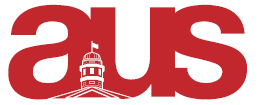 Vice President Communications ReportFrancophone Commission:Held two successful events. Amazing work!Fine Arts Council:Have filled all positions.Will begin planning events for next semester. Media:Delegated roles to AUS photographers and AUS Media Coordinator. Social Media:Managed the Facebook page, and twitter. Listserv:Good viewership rates are continuing. 